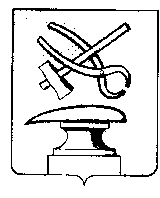 АДМИНИСТРАЦИЯ ГОРОДА КУЗНЕЦКА ПЕНЗЕНСКОЙ ОБЛАСТИПОСТАНОВЛЕНИЕот 03.10.2023 № 1741г.КузнецкО внесении изменений в постановление администрации города Кузнецка от 01.03.2019 №291 «Об утверждении Положения о Совете по вопросам гармонизации межэтнических и межконфессиональных отношений при Главе администрации города Кузнецка и состава Совета по вопросам гармонизации межэтнических и межконфессиональных отношений при Главе администрации города Кузнецка»В связи с изменением кадрового состава, руководствуясь ст.29 Устава города Кузнецка Пензенской области:	АДМИНИСТРАЦИЯ ГОРОДА КУЗНЕЦКА ПОСТАНОВЛЯЕТ: 	1. Внести в постановление администрации города Кузнецка от 01.03.2019 №291 «Об утверждении Положения о Совете по вопросам гармонизации межэтнических и межконфессиональных отношений при Главе администрации города Кузнецка и состава Совета по вопросам гармонизации межэтнических и межконфессиональных отношений при Главе администрации города Кузнецка» (далее постановление) следующие изменения:	1.1. В постановлении и в приложениях к постановлению №1 и №2 слова «Глава администрации города Кузнецка» заменить словами «Глава города Кузнецка» в соответствующем падеже;	1.2. В приложение №2 слова «заместитель начальника отдела УФСБ России по Пензенской области в городе Кузнецке» заменить словами «начальник отдела УФСБ России по Пензенской области в городе Кузнецке»;	1.3. В приложение №2 слова «Юнкин Абубякяр Адельшатович - хазрат мусульманской религиозной организации города Кузнецка» заменить словами «Юнкин Абубякяр Адельшинович – муфтий Регионального духовного управления мусульман Пензенской области;	 1.4. Исключить из состава Совета по вопросам гармонизации межэтнических и межконфессиональных отношений при Главе города Кузнецка Тюренко Владимира Юрьевича - председателя цыганской общины города Кузнецка; 	1.5. Исключить из состава Совета по вопросам гармонизации межэтнических и межконфессиональных отношений при Главе города Кузнецка Янгаева Александра Алексеевича - сотрудника отдела УФСБ России по Пензенской области в городе Кузнецке;	1.6. Включить в состав Совета по вопросам гармонизации межэтнических и межконфессиональных отношений при Главе города Кузнецка	 Тюренко Василия Владимировича - председателя цыганской общины города Кузнецка.	2. Настоящее постановление вступает в силу со дня его подписания.	3. Настоящее постановление подлежит официальному опубликованию.	4. Контроль за исполнением настоящего постановление возложить на заместителя главы администрации города Кузнецка И.А. Малкина.Глава города Кузнецка                                                                С.А.Златогорский